		Соглашение		О принятии единообразных технических предписаний для колесных транспортных средств, предметов оборудования 
и частей, которые могут быть установлены и/или использованы на колесных транспортных средствах, 
и об условиях взаимного признания официальных утверждений, выдаваемых на основе этих предписаний* (Пересмотр 2, включающий поправки, вступившие в силу 16 октября 1995 года)		Добавление 97 – Правила № 98		Пересмотр 3 − Поправка 6Дополнение 7 к поправкам серии 01 – Дата вступления в силу: 18 июня 
2016 года		Единообразные предписания, касающиеся официального утверждения фар механических транспортных средств с газоразрядными источниками светаДанный документ опубликован исключительно в информационных целях. Аутентичным и юридически обязательным текстом является документ ECE/TRANS/WP.29/2015/80.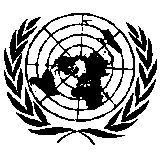 ОРГАНИЗАЦИЯ ОБЪЕДИНЕННЫХ НАЦИЙПункт 2.1.5 изменить следующим образом:«2.1.5		на какие источники света подается напряжение, когда используются различные комбинации источников света, и, в случае источника света, относящегося к категории с более чем одним значением номинального светового потока, какое используется значение номинального светового потока;».Пункт 2.1.6 изменить следующим образом:«2.1.6		категория источника света, указанная в перечне в правилах № 37 или 99 и в сериях поправок к ним, действующих на момент подачи заявки на официальное утверждение типа, и, в случае источника света, относящегося к категории с более чем одним значением номинального светового потока, какое используется значение номинального светового потока для луча ближнего света и для луча дальнего света;».Пункт 6.1.3 изменить следующим образом:«6.1.3		Фара считается приемлемой, если соблюдены фотометрические требования, изложенные в настоящем пункте 6, в случае одного источника света, который подвергался кондиционированию в течение по крайней мере 15 циклов в соответствии с пунктом 4 приложения 4 к Правилам № 99.		В качестве газоразрядного источника света, официально утвержденного в соответствии с Правилами № 99, используется стандартный (эталонный) источник света, световой поток которого может отличаться от номинального светового потока, указанного в Правилах № 99. В этом случае значения силы света корректируются соответствующим образом. 		Если используется газоразрядный источник света, относящийся к категории с более чем одним значением номинального светового потока, податель заявки выбирает одно из значений номинального светового потока, указанных в соответствующей спецификации в Правилах № 99, и указывает в пунктах 9.4.1 и 9.4.2 карточки сообщения, содержащейся в приложении 1, значение номинального светового потока, которое было выбрано для официального утверждения типа».Приложение 1, Включить новые пункты 9.4.1 и 9.4.2 следующего содержания:«9.4.1		Если указано более одного значения номинального светового потока: номинальный световой поток, использованный для основного луча ближнего света 	[лм].9.4.2		Если указано более одного значения номинального светового потока: номинальный световой поток, использованный для луча дальнего света	[лм]».E/ECE/324/Rev.1/Add.97/Rev.3/Amend.6–E/ECE/TRANS/505/Rev.1/Add.97/Rev.3/Amend.6                  E/ECE/324/Rev.1/Add.97/Rev.3/Amend.6–E/ECE/TRANS/505/Rev.1/Add.97/Rev.3/Amend.6                  